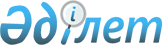 "Балалар мен жасөспірімдерге арналған шығармашылық үйірмелерде мемлекеттік шығармашылық тапсырысты орналастыру және олардың жұмыс істеу қағидаларын бекіту туралы" Қазақстан Республикасы Мәдениет және спорт министрінің 2021 жылғы 28 сәуірдегі № 122 бұйрығына өзгеріс енгізу туралыҚазақстан Республикасы Мәдениет және ақпарат министрінің 2024 жылғы 14 мамырдағы № 188-НҚ бұйрығы. Қазақстан Республикасының Әділет министрлігінде 2024 жылғы 16 мамырда № 34374 болып тіркелді
      БҰЙЫРАМЫН:
      1. "Балалар мен жасөспірімдерге арналған шығармашылық үйірмелерде мемлекеттік шығармашылық тапсырысты орналастыру және олардың жұмыс істеу қағидаларын бекіту туралы" Қазақстан Республикасы Мәдениет және спорт министрінің 2021 жылғы 28 сәуірдегі № 122 бұйрығына (Нормативтік құқықтық актілер мемлекеттік тіркеу тізілімінде № 22644 болып тіркелген) мынадай өзгеріс енгізілсін:
      көрсетілген бұйрықпен бекітілген Балалар мен жасөспірімдерге арналған шығармашылық үйірмелерде мемлекеттік шығармашылық тапсырысты орналастыру және олардың жұмыс істеу қағидаларында:
      11-тармақ мынадай редакцияда жазылсын:
      "11. Шығармашылық үйірмеге қабылдау кезегі ақпараттық жүйеде автоматты режимде жүргізіледі және баланың және заңды өкілінің тегі, аты, әкесінің аты (бар болса), шығармашылық үйірменің түрі, өтініштің нөмірі мен уақыты, секундтың үлесіне дейін дәлме-дәл, кезектегі реттік нөмірін қамтиды, сондай-ақ ақпараттық жүйе ұсынған мәліметтер негізінде бөлуге арналған орындардың тізімін қамтиды.
      Кезек балалардың заңды өкілдерінің берген өтініштері бойынша баланың жас шектеулері ескеріле отырып, өнім берушінің әрбір шығармашылық үйірмесі бойынша жеке құрылады.
      Ішкі істер органдарында есепте тұрған девиантты мінез-құлықты балалар басым тәртіппен ақпараттық жүйеде тіркеледі.
      Кезектегі позиция заңды өкілдердің өтінішті қайтарып алуына байланысты немесе ваучерді алу себебінен балалардың кезектен шығу себебінен кему жағына қарай және осы Қағидалардың 14-тармағына сәйкес ваучерлерін өнім беруші кері қайтарып алған балалардың кезекке оралу себебі бойынша өсу жағына қарай жылжиды.
      Кезекте орын ауыстыруға жол берілмейді.".
      2. Қазақстан Республикасы Мәдениет және ақпарат министрлігінің Мәдениет комитеті Қазақстан Республикасының заңнамасында белгіленген тәртіппен:
      1) осы бұйрықты Қазақстан Республикасының Әділет министрлігінде мемлекеттік тіркеуді;
      2) осы бұйрықты Қазақстан Республикасы Мәдениет және ақпарат министрлігінің интернет-ресурсында орналастыруды;
      3) осы бұйрық Қазақстан Республикасы Әділет министрлігінде мемлекеттік тіркелгеннен кейін он жұмыс күні ішінде осы тармақтың 1) және 2) тармақшаларында көзделген іс-шаралардың орындалуы туралы мәліметтерді Қазақстан Республикасы Мәдениет және ақпарат министрлігінің Заң департаментіне ұсынуды қамтамасыз етсін.
      3. Осы бұйрықтың орындалуын бақылау жетекшілік ететін Қазақстан Республикасының Мәдениет және ақпарат вице-министріне жүктелсін.
      4. Осы бұйрық алғашқы ресми жарияланған күнінен кейін күнтізбелік он күн өткен соң қолданысқа енгізіледі.
       "КЕЛІСІЛДІ"
      Қазақстан Республикасы
      Денсаулық сақтау министрлігі
       "КЕЛІСІЛДІ"
      Қазақстан Республикасы
      Еңбек және халықты әлеуметтік
      қорғау министрлігі
       "КЕЛІСІЛДІ"
      Қазақстан Республикасы
      Қаржы министрлігі
       "КЕЛІСІЛДІ"
      Қазақстан Республикасы
      Оқу-ағарту министрлігі
       "КЕЛІСІЛДІ"
      Қазақстан Республикасы
      Ұлттық экономика министрлігі
       "КЕЛІСІЛДІ"
      Қазақстан Республикасы
      Цифрлық даму, инновациялар және
      аэроғарыш өнеркәсібі министрлігі
       "КЕЛІСІЛДІ"
      Қазақстан Республикасы
      Ішкі істер министрлігі
					© 2012. Қазақстан Республикасы Әділет министрлігінің «Қазақстан Республикасының Заңнама және құқықтық ақпарат институты» ШЖҚ РМК
				
      Қазақстан Республикасының Мәдениет және ақпарат министрі 

А. Балаева
